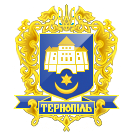 Тернопільська міська радаПОСТІЙНА КОМІСІЯз питань бюджету та фінансівПротокол засідання комісії №31від 27.11.2018р.Всього членів комісії: 	(8) Ібрагімов М.Р., Баб’юк М.П., Болєщук П.М., Зелінка Н.В., Ткаченко А.М., Сиротюк М.М., Яциковська О.Б., Костюк І.В.Присутні члени комісії: 	(6) Ібрагімов М.Р., Баб’юк М.П., Болєщук П.М., Зелінка Н.В., Ткаченко А.М., Сиротюк М.М., Яциковська О.Б., Костюк І.В.Відсутній член комісії:	(0) Кворум є. Засідання комісії правочинне.На засідання комісії запрошені:Кучер Н.П. – начальник фінансового управління;Герасименко З.В. - головний спеціаліст організаційного відділу ради управління організаційно-виконавчої роботи.Головуючий – голова комісії Ібрагімов М.Р.СЛУХАЛИ:	Про затвердження порядку денного засідання ВИСТУПИВ: Ібрагімов М.Р., який запропонував розглянути питання «Про внесення змін до бюджету м.Тернополя на 2018 рік»Результати голосування за затвердження порядку денного, враховуючи пропозицію Ібрагімова М.Р.: За – 8, проти-0, утримались-0. Рішення прийнято.ВИРІШИЛИ:		Затвердити порядок денний засідання комісії.Порядок денний Перше питання порядку денного.СЛУХАЛИ: 	Про внесення змін до бюджету м.Тернополя на 2018 рік.	ДОПОВІДАЛА:	Кучер Н.П. ВИСТУПИЛИ:	Ібрагімов М.Р., Баб’юк М.П., Болєщук П.М., Зелінка Н.В., Ткаченко А.М., Сиротюк М.М., Яциковська О.Б., Костюк І.В.Результати голосування: За – 8, проти-0, утримались-0. Рішення прийнято.ВИРІШИЛИ:	Погодити проект рішення виконавчого комітету «Про внесення змін до бюджету м.Тернополя на 2018 рік»	Голова комісії						М.Р.Ібрагімов	Секретар  комісії						Н.В.Зелінка	1Про внесення  змін  до  бюджету м. Тернополя на  2018 рік